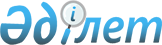 О внесении изменений в решение Тупкараганского районного маслихата от 20 марта 2013 года № 10/76 "Об утверждении Правил определения размера и порядка оказания жилищной помощи малообеспеченным семьям (гражданам)"
					
			Утративший силу
			
			
		
					Решение Тупкараганского районного маслихата Мангистауской области от 15 мая 2017 года № 11/96. Зарегистрировано Департаментом юстиции Мангистауской области 2 июня 2017 года № 3368. Утратило силу решением Тупкараганского районного маслихата Мангистауской области от 18 апреля 2024 года № 13/75.
      Сноска. Утратило силу решением Тупкараганского районного маслихата Мангистауской области от 18.04.2024 № 13/75 (вводится в действие по истечении десяти календарных дней после дня его первого официального опубликования).
      В соответствии с пунктом 3 статьи 10 Закона Республики Казахстан от 6 апреля 2016 года "О правовых актах", постановлением Правительства Республики Казахстан от 17 февраля 2017 года № 76 "О внесении изменений в постановления Правительства Республики Казахстан от 30 декабря 2009 года № 2314 "Об утверждении Правил предоставления жилищной помощи" и от 26 июня 2012 года № 856 "Об утверждении Правил постановки на учет граждан Республики Казахстан, нуждающихся в жилище из государственного жилищного фонда или жилище, арендованном местным исполнительным органом в частном жилищном фонде" и на основании представления департамента юстиции Мангистауской области от 10 марта 2017 года № 10-15-1531, Тупкараганский районный маслихат РЕШИЛ:
      1. Внести в решение Тупкараганского районного маслихата от 20 марта 2013 года № 10/76 "Об утверждении Правил определения размера и порядка оказания жилищной помощи малообеспеченным семьям (гражданам)" (зарегистрировано в Реестре государственной регистрации нормативных правовых актов за № 2241, опубликовано в газете "Ақкетік арайы" от 30 апреля 2013 года) следующие изменения:
      в Правилах определения размера и порядка оказания жилищной помощи малообеспеченным семьям (гражданам):
      в пункте 7:
      подпункты 1) и 3) изложить в новой редакции следующего содержания:
      "1) документ, удостоверяющий личность заявителя (представляется для идентификации личности услугополучателя); 
      3) адресную справку либо справку сельских акимов, подтверждающую регистрацию по постоянному месту жительства заявителя;".
      2. Государственному учреждению "Аппарат Тупкараганского районного маслихата" (руководитель аппарата Избен А.) обеспечить государственную регистрацию настоящего решения в органах юстиции, его официальное опубликование в Эталонном контрольном банке нормативных правовых актов Республики Казахстан и в средствах массовой информации.
       3. Настоящее решение вступает в силу со дня государственной регистрации в органах юстиции и вводится в действие по истечении десяти календарных дней после дня его первого официального опубликования.
      "СОГЛАСОВАНО"
      Руководитель государственного учреждения
      "Тупкараганский районный отдел занятости,
      социальных программ и регистрации актов
      гражданского состояния"
      Г.Беришбаева
      15 мая 2017 года
      "СОГЛАСОВАНО"
      Исполняющая обязанности руководителя
      государственного учреждения
      "Тупкараганский районный отдел
      экономики и финансов"
      А.Исатаева
      15 мая 2017 года
					© 2012. РГП на ПХВ «Институт законодательства и правовой информации Республики Казахстан» Министерства юстиции Республики Казахстан
				
      Председатель сессии

А.Берішбаева

      Секретарь районного маслихата

А.Досанова
